INDICAÇÃO Nº 4419/2018Sugere ao Poder Executivo Municipal que verifiquem a possibilidade da construção de cobertura com banco nos dois pontos de ônibus localizados à Rua Ouro Preto ao lado da Escola Profa. Gemma Vasconcelos Camargo no Parque Olaria.Excelentíssimo Senhor Prefeito Municipal, Nos termos do Art. 108 do Regimento Interno desta Casa de Leis, dirijo-me a Vossa Excelência para sugerir ao setor competente que verifiquem a possibilidade da construção de cobertura com banco nos dois pontos de ônibus localizados à Rua Ouro Preto ao lado da Escola Profa. Gemma Vasconcelos Camargo no Parque Olaria.Justificativa:Fomos procurados por munícipes, usuários dos referidos pontos de ônibus solicitando essa providencia, conforme relato abaixo:“Cade as coberturas dos pontos de ônibus aqui do pq olariaTemos que ficar no sol, chuva, sem lugar pra sentar com crianças de colo é complicadoAqui do lado da escola gemaTem dois pontos aquiO que vai pro centroE o outro ponto que vai pro Sta Rita”.Plenário “Dr. Tancredo Neves”, em 12 de Setembro de 2018.         José Luís Fornasari                                                             “Joi Fornasari”                                                                - Vereador -Parte superior do formulárioParte inferior do formulário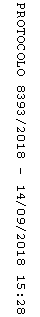 